Uniform & Clothing Requiredfor Manor House Classes 
(Willow, Elm & Limetree)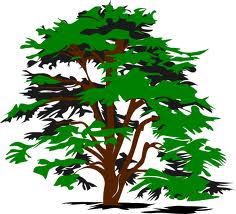 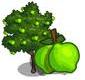 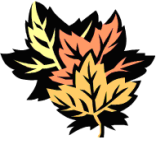 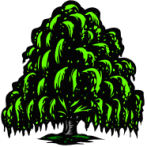 All of the above items can be purchased from ReceptionParents are asked to provide two complete changes of clothing.Please ensure ALL items are labelled and packed in the blue shoe bags.Shoes must either be Velcro or buckle fastening – no laces!Children will be changing for P.E. after the Easter holidays and are required to wear navy shorts / cycling shorts, white t-shirt, ankle socks and plimsolls.
If nappies are being used please provide a minimum of 5 for each full day’s session.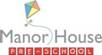 ItemPrice per itemRed Sweatshirt (minimum of 2 required)£16.50Navy Polo Shirt£14.00Navy Jogging Bottoms for Winter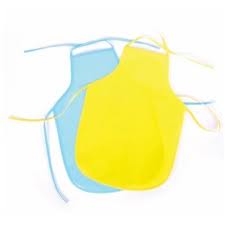 £14.50Navy Shorts for Summer£13.00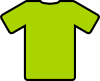 Navy Cookery Apron£7.50Waterproof reversible jacket£26.00Art Apron£7.50Blue Shoe Bag£4.50Red Work Pocket£6.50Navy Hat£6.50T-shirt for P.E.£7.00Shorts for P.E.£5.50